TOWN OF BUNKER HILL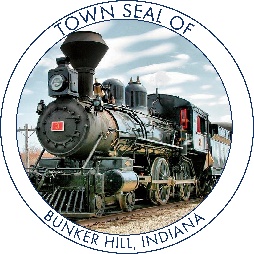 101 WEST BROADWAY								Phone: 	765-614-9043PO BOX 565									Fax: 	765-689-0822BUNKER HILL, IN 46914__________________________________________________________________TOWN COUNCIL MEETING MINUTESRegular MeetingMonday, January 10th, 2022At 6:00 PMCall to Order: President Garber called the meeting to order. Clerk Treasurer Pebley led the Pledge of Allegiance. Clerk-Treasurer Pebley called the roll call and the members of the Town Council were present or absent as follows: Present:	Stephen Garber			Absent: 	Mallorie AndersonMike Tenny						 John Mercer John Allen Declare a quorum present.Others Present:	Troy Gornto – Deputy Marshal (In place of Town Marshal)  Approval of Prior Minutes: Town Council Meeting Minutes, December 13th, 2021, 6:00 PM Motion to approve and accept the meeting minutes from September’s Meeting was made by Councilman Allen, Seconded by Councilman Mercer. 4-0 Passed.Approval of Claims:Councilman Tenny made a motion to approve the claims. Councilman Allen seconded; motion passed 4-0.Mr. Garber questions a couple of claims that have a description of “Two Month” for utilities paid. Mr. Pebley responds and explains why these claims were doubled for the payments. Clerk Treasurer Pebley asks the Council to resign the Claims for December 2021. These were signed but there was a malfunction with FUND and the claims where not saved. These were reran and resigned by the Council as requested. Financial Packet1. Council members signed document stating they received all the financial documents for the Town Council Meeting. Approval of Requests:Deputy Marshal, Troy Gornto presented a request for the Bunker Hill Police Department for $589.31. This request was for tires for the Police Charger. A motion was made by Councilman Tenny and Seconded by Councilman Allen. 4-0 Motion Passed. Attorney’s Report: Mr. Rush was not present for this meeting. Building Commissioner's Report:Mr. Wade was not present for this meeting and no report was given.  Marshal Report: Mr. Liehr was not present for this meeting and no report was given. Troy Gornto was present in Adam’s place.  Special Business:Council PresidentCouncilman Garber opens the floor for nominations for Council President. Councilman Tenny nominates Steve Garber, Councilman Allen Seconds. 4-0 Motion Passed. No other nominations were heard. Mr. Garber appoints Mike Tenny as Council Vice President. Council agrees unanimously. Employee Handbook for 2022Councilman Mercer made a motion to approve the 2022 Employee Handbook as written. Councilman Tenny seconded. 4-0 Motion Passed. Second and Final Reading of Wage and Salary Ordinance for 2022 Councilman Tenny makes a motion to approve, Councilman Mercer Seconds. 4-0 Motion Passed. New Business:Nickle Plate Trail Mike Keupper speaks to the council and members of the public about some updates on some grants to further the trail project. He discusses the plans and designs concerning the new trail they desire to place in Bunker Hill. Ken SmithMr. Smith updates the town council and members of the public on the process for the USDA Grant. Mr. Smith hopes by February meeting that things will be in order and ready to go. No questions or comments were heard from the Council or the public. INDOT Resolution A resolution was presented to the Council that will allow Councilman Garber, the current Council president, to act as a representative on behalf of the council. Councilman Tenny made a motion to approve and Councilman Mercer Seconded. 4-0 Motion Passed. (A vote was taken to suspend the rule to allow to pass in one reading. Motion was made to do this by Councilman Mercer and Seconded by Councilman Allen. 4-0 Motion Passed to allow resolution to pass in one reading.) Public Comments:Mark Hughes questions the council on where the town marshal is/has been. Mr. Garber informs Mr. Hughes that Adam is out sick currently. Mark asks if Adam still works for the town of Bunker Hill. Councilman Garber confirms that Adam does still work as the Town Marshal for Bunker Hill Clerk Treasurer Pebley addresses the council about the distribution of town Keys. A man came in to get a key from Diane Engel, Utility Clerk, and said that he was granted permission by a council member to do so. Keys are to be voted on and signed out with a copy of ID on file in the Clerks office. Motion to Adjourn: A motion to adjourn the meeting is made by Councilman Allen and Seconded by Councilman Mercer. 4-0. Motion Passed. The next Bunker Hill Town Council Meeting will be on February 14th, 2022, at 6:00 PM at the Bunker Hill Town Hall meeting room.________________________________
Steve Garber- President________________________________
Mike Tenny- Vice President_______________________________________
John Allen- Councilman 
______________________________________
John Mercer- Councilman
______________________________________
Mallorie Anderson- CouncilwomanATTEST:
________________________________
Cory Pebley: Clerk-Treasurer